Муниципальное бюджетное дошкольное образовательное учреждение «Детский сад №3 «Солнышко»Моргаушского района Чувашской РеспубликиКонспект игры - занятия по расширению ориентировкив окружающем и развитию речидля  детей первой группы раннего возраста на тему:«Инсценировка сказки «Курочка Ряба».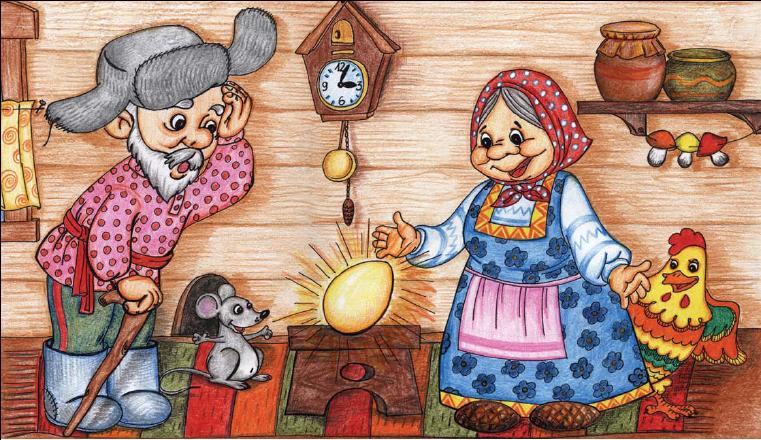                                                                                     Подготовила и провела                                                                                         воспитатель Николаева Т.В.                                                          с. Моргауши, 2016Программное содержание: Учить детей слушать сказку в инсценированном варианте под музыкальное сопровождение. Помочь понять содержание сказки. Развивать воображение детей. Обучать чёткому произнесению слов из сказки. Воспитывать интерес к сказкам.Материал: персонажи сказки «Курочка Ряба» фигурки настольного театра; игрушка – мышка, аудиозапись  «В гостях у сказки», аудиозапись фоновой музыки для сопровождения сказки.Ход игры - занятия: Воспитатель: Ребята, посмотрите, к нам сегодня пришли гости. Давайте с ними поздороваемся, улыбнёмся им. А теперь сядем на стульчики и  посмотрим  сказку «Курочка Ряба».(Педагог  исполняет все роли сам, по ходу сказки выставляя фигурки  настольного театра.)Сказочник. У деда и бабы курочка жила,Однажды курочка Ряба яичко им снесла,Снесла не простое, ко-ко-ко-ко-ко,Снесла золотое, ко-ко-ко-ко-ко.Дед бил – не разбил.  Баба била – не разбила.Мышка хвостиком махнулаИ яичко подтолкнула, И яичко покатилось,Покатилось и разбилось – ой!Дед плачет, баба плачет:- Без яичка будем, значит!Оба плачут, горько плачут,Ну а курочка кудахчет.– Ты не плачь, дед, ты не плачь, баба, -Говорит Кура, говорит Ряба.- Я снесу яичко вам простое, Ведь оно нужней, чем золотое,Ведь оно нужней, чем золотое,Ко-ко-ко, ко-ко-ко, ко-ко-ко, ко-ко-ко.Воспитатель: Ребята, а как кудахчет курочка?Дети: ко-ко-ко (индивидуальные и хоровые ответы детей)Воспитатель: Молодцы, ребята.Дидактическая игра «Где мышонок?»«Пи-пи-пи», - раздался писк.«Мышка прибежала, - говорит педагог.  – Где же она? Поищите».Дети заглядывают под стулья.Педагог показывает ребятам игрушку – мышку  и предлагает  попищать,  как мышки. (Хоровые и индивидуалные звукоподражания.)«Мышонок любит играть в прятки, - сообщает детям педагог. – Сейчас я спрячу его в чьи – нибудь  ладошки, например в Дашины. А когда спрошу: «Мышонок, ты где?» Даша ответит: «Пи-пи-пи». (Прячет мышонка 4-5 раз).Воспитатель: Ребята, какую сказку мы  посмотрели?   Понравилась вам сказка? Кто снёс яичко?  А какое яичко снесла курочка Ряба? Дед с бабой смогли разбить яичко? А кто разбил яичко? Курочка что им сказала? (ответы детей)А сейчас мы попрощаемся с нашими гостями и  поиграем  с курочкой.  Хотите поиграть?